PENYUSUNAN, PENETAPAN DAN PENERAPAN STANDAR PELAYANANSURAT IZIN KANTOR CABANG DAN LOKET PELAYANAN OPERATORPersyaratan :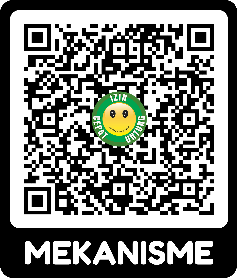 Sistem, mekanisme, dan prosedur	:  Terlampir atau scan QR Code ini ➜ Jangka waktu pelayanan	:  5 (lima) hari kerjaBiaya/tarif	:  Rp. 0 (Nol Rupiah)Produk layanan	:  Surat Izin Kantor Cabang dan Loket Pelayanan OperatorPenanganan pengaduan, saran & masukan : Kotak Pengaduan (Drop Box)E-mail : dpmptsp@kamparkab.gi.id; Wesite : dpmptsp.kamparkab.go.id;Span Lapor : www.lapor.go.id/Pengaduan dan Kuesioner online https:/ /dpmptsp.kamparkab.go.id/pages/bidang-pengaduanTelpon/Whatsapp dengan nomor 0812-7646-0487Survei keputusan Masyarakat (SKM) manual/elektronikJenis Permohonan                                : 		Baru   	Perpanjangan 		………………………..…………………2022Nomor 	:	Lampiran 	:	1 (satu) berkasPerihal     	:	Permohonan Izin Kantor Cabang dan Loket Pelayanan OperatorYang bertanda tangan di bawah ini :N a m a				:Tempat, Tanggal lahir		:Jenis Kelamin			:Penanggung Jawab		:Dengan ini kami mengajukan permohonan Izin Izin Kantor Cabang dan Loket Pelayanan Operator, Sebagai bahan pertimbangan bersama ini kami lampirkan :Surat Permohonan  Bermaterai NIB dari OSSFhoto Copy Kartu Tanda Penduduk (KTP) dan Kartu Keluarga (KK) Pemohon yang masih berlaku dan menunjukkan aslinya, bagi pemohon PerseoranganFhoto Copy Kartu Tanda Penduduk (KTP) dan Kartu Keluarga (KK)  Pimpinan Badan Usaha yang masih berlaku serta menunjukkan aslinya, bagi pemohon Badan UsahaFhoto Copy Nomor Wajib Pajak (NPWP)Fhoto Copy Akte Pendirian dan Perubahan Perusahaan beserta PengesahannyaFhoto Copy Surat Perjanian Kerjasama antar Kantor Cabang  dan Loket Pelayanan Operator Pas Fhoto Berwarna 3 x 4 2 Lembar Demikian permohonan ini kami sampaikan dan atas pertimbangannya kami ucapkan terima kasih.No.UraianADATIDAK ADAKET.1.Surat Permohonan  Bermaterai 2.NIB dari OSS3.Fhoto Copy Kartu Tanda Penduduk (KTP) dan Kartu Keluarga (KK) Pemohon yang masih berlaku dan menunjukkan aslinya, bagi pemohon Perseorangan4.Fhoto Copy Kartu Tanda Penduduk (KTP) dan Kartu Keluarga (KK)  Pimpinan Badan Usaha yang masih berlaku serta menunjukkan aslinya, bagi pemohon Badan Usaha5.Fhoto Copy Nomor Wajib Pajak (NPWP)6.Fhoto Copy Akte Pendirian dan Perubahan Perusahaan beserta Pengesahannya7.Fhoto Copy Surat Perjanian Kerjasama antar Kantor Cabang  dan Loket Pelayanan Operator8.Pas Fhoto Berwarna 3 x 4 2 Lembar VERIFIKATORFRONT OFFICEBACK OFFICEPEJABAT/FUNGSIONAL PELAYANAN PERIZINAN(……………………………)Tanggal :(……………………………)Tanggal :(……………………………)Tanggal :CATATAN KEKURANGAN BERKAS :--CATATAN KEKURANGAN BERKAS :--CATATAN KEKURANGAN BERKAS :--Kepada Yth :Kepala   Dinas Penanaman Modal  Dan Pelayanan Terpadu Satu Pintu Di       BANGKINANGHormat Kami,Materai10000(                                                  )